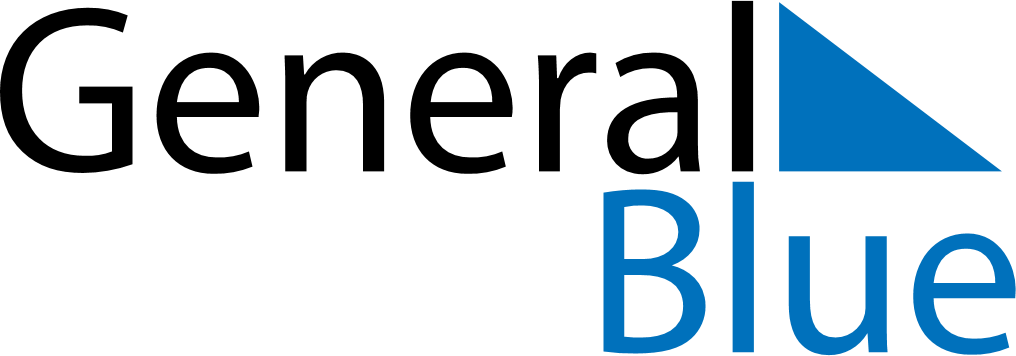 November 2024November 2024November 2024November 2024November 2024November 2024Poio, Galicia, SpainPoio, Galicia, SpainPoio, Galicia, SpainPoio, Galicia, SpainPoio, Galicia, SpainPoio, Galicia, SpainSunday Monday Tuesday Wednesday Thursday Friday Saturday 1 2 Sunrise: 8:08 AM Sunset: 6:28 PM Daylight: 10 hours and 19 minutes. Sunrise: 8:09 AM Sunset: 6:26 PM Daylight: 10 hours and 17 minutes. 3 4 5 6 7 8 9 Sunrise: 8:10 AM Sunset: 6:25 PM Daylight: 10 hours and 14 minutes. Sunrise: 8:12 AM Sunset: 6:24 PM Daylight: 10 hours and 12 minutes. Sunrise: 8:13 AM Sunset: 6:23 PM Daylight: 10 hours and 10 minutes. Sunrise: 8:14 AM Sunset: 6:22 PM Daylight: 10 hours and 7 minutes. Sunrise: 8:15 AM Sunset: 6:20 PM Daylight: 10 hours and 5 minutes. Sunrise: 8:17 AM Sunset: 6:19 PM Daylight: 10 hours and 2 minutes. Sunrise: 8:18 AM Sunset: 6:18 PM Daylight: 10 hours and 0 minutes. 10 11 12 13 14 15 16 Sunrise: 8:19 AM Sunset: 6:17 PM Daylight: 9 hours and 58 minutes. Sunrise: 8:20 AM Sunset: 6:16 PM Daylight: 9 hours and 55 minutes. Sunrise: 8:22 AM Sunset: 6:15 PM Daylight: 9 hours and 53 minutes. Sunrise: 8:23 AM Sunset: 6:14 PM Daylight: 9 hours and 51 minutes. Sunrise: 8:24 AM Sunset: 6:13 PM Daylight: 9 hours and 49 minutes. Sunrise: 8:25 AM Sunset: 6:12 PM Daylight: 9 hours and 46 minutes. Sunrise: 8:27 AM Sunset: 6:11 PM Daylight: 9 hours and 44 minutes. 17 18 19 20 21 22 23 Sunrise: 8:28 AM Sunset: 6:11 PM Daylight: 9 hours and 42 minutes. Sunrise: 8:29 AM Sunset: 6:10 PM Daylight: 9 hours and 40 minutes. Sunrise: 8:30 AM Sunset: 6:09 PM Daylight: 9 hours and 38 minutes. Sunrise: 8:31 AM Sunset: 6:08 PM Daylight: 9 hours and 36 minutes. Sunrise: 8:33 AM Sunset: 6:08 PM Daylight: 9 hours and 34 minutes. Sunrise: 8:34 AM Sunset: 6:07 PM Daylight: 9 hours and 32 minutes. Sunrise: 8:35 AM Sunset: 6:06 PM Daylight: 9 hours and 31 minutes. 24 25 26 27 28 29 30 Sunrise: 8:36 AM Sunset: 6:06 PM Daylight: 9 hours and 29 minutes. Sunrise: 8:37 AM Sunset: 6:05 PM Daylight: 9 hours and 27 minutes. Sunrise: 8:39 AM Sunset: 6:05 PM Daylight: 9 hours and 25 minutes. Sunrise: 8:40 AM Sunset: 6:04 PM Daylight: 9 hours and 24 minutes. Sunrise: 8:41 AM Sunset: 6:04 PM Daylight: 9 hours and 22 minutes. Sunrise: 8:42 AM Sunset: 6:03 PM Daylight: 9 hours and 21 minutes. Sunrise: 8:43 AM Sunset: 6:03 PM Daylight: 9 hours and 19 minutes. 